If you or someone you know would like to be a member of the SRC, please provide the following information:Name:  ______________________________________________  	Date: ________________________Address: ____________________________________________  	Phone: (___) __________________Street Address
___________________________________________________ 	Email: ________________________City and zip codePlease review the responsibilities of the SRC below: Review, analyze and advise the Vocational Rehabilitation (VR) program on its performance and the effectiveness of VR services. Collaborate with VR to develop and review state goals and priorities.Assist with conducting the comprehensive statewide needs assessment for the VR State Plan;Evaluate consumer satisfaction with VR services and employment outcomes achieved through VR services. Prepare an annual report on the status of the VR program. Conduct open and accessible forums and public hearings; and Participate in SRC meetings that are held quarterly in different parts of the state and sometimes by teleconference. Meetings may be held during the week for one to two full days, plus travel time.  SRC members are reimbursed for expenses to attend meetings.Would you be able to attend the quarterly meetings (with or without reasonable accommodations) and carry out the SRC responsibilities? □ YES      □ NO  (Explain if No) ______________________________________________________III.     Since the SRC is required to have a majority of members who are individuals with disabilities, please indicate if you have any of the following types of disability (check all that apply): 

_____ Hearing		_____ Vision		_____ Deaf-Blind     		 _____ Physical	

_____ Cognitive		_____ Mental		_____Other (Please explain) Are you a family member of a person with a disability?  □ YES      □ NO 
If yes, please describe: ________________________________________________________________IV.  The SRC strives to be diverse, so it would be helpful if you would provide the following information:  Race: ___________________ Gender: _____ Occupation: _________________________________Employer: (if applicable) ____________________________________________________________Do you live in a rural or urban area? ___________________________________________________V.   If available, please attach a biography, resume, vita, and/or other summary of experiences, accomplishments, and key interests and abilities you would bring to the Council as an advocate for persons with disabilities desiring meaningful work and independence.  Use the space below to communicate your motivation for serving on the SRC and how you feel you will be most able to contribute to the mission of the SRC.  A telephone or in-person interview will be arranged once your information is received.  Your interest in serving is appreciated very much.  Please return the completed information either by mail or e-mail to the attention of Xavier Jennings at:
Georgia Vocational Rehabilitation Agency200 Piedmont Avenue, SE ▪ West Tower ▪ 13th FloorAtlanta, GA 30334Phone: 470-371-5630
Xavier.Jennings@gvs.ga.gov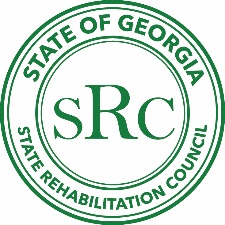 State Rehabilitation Council
Nominee Information